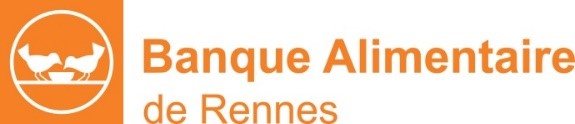 Actualités :1042 tonnes distribuées en 2020 (+ 20 %) …Record d’activité pour la Banque Alimentaire de Rennes qui s’est organisée quotidiennement pour répondre à la demande des bretilliens confrontés à la crise de la COVID-19. Un effort constant et remarqué des bénévoles pour collecter, trier et distribuer 1 042 tonnes de denrées alimentaires aux associations partenaires (+ 20 %) malgré les contraintes sanitaires imposées. Une performance inattendue qui s’ajoute aux chiffres 2019 déjà en hausse de 16 % par rapport à 2018. De 88 bénévoles permanents avant la crise, les effectifs n’ont cessé de croître en cours d’année pour atteindre 109 en ce mois de janvier 2021, complétés par 3 mécénats de compétence et 2 salariés. Ainsi, l’organisation de la BA s’est adaptée à la pression de la crise sur les plus démunis : extension des ouvertures au lundi matin, mardi après-midi et prochainement jeudi après-midi, distribution en mode drive qui impose la préparation des commandes et la planification des passages.  Des dispositions chronophages et plus invasives en termes d’espace.Le premier maillon de la chaîne de solidarité doit être le plus fort afin de résister à une tension de plus en plus tendue. C’est pourquoi, il est prévu d’agrandir l’entrepôt Tullou en 2021 de 475 m² supplémentaires ainsi que les locaux sociaux en mezzanine. Des travaux absolument nécessaires qui s’étaleront de l’été 2021 au printemps 2022 afin de ne pas perturber la distribution.Produits du moment :                  Indications et Recommandations générales :En abondance cette semaine : pommes de terre, clémentines, petits pots bio  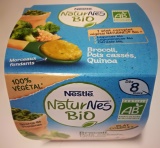 Merci de penser à rapporter les cagettes.CatégorieProduitBénéficiaires possiblesInformations supplémentairesDLCDDMAmbianttousFraisYaourts à la grecquetousx 407/02/2021FraisBoudin blanc royal x 3tous400 g21/01/2021FraisYaourts brebis et chèvretousx 424/01/2021FraisYaourts soja/fraisetousx 401/02/2021FraisYaourts soja/vanilletousx 401/02/2021SurgelésPlats cuisinés, légumes, pâtisserie, glacestous